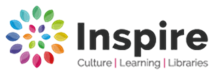 Mobile Library visits for 2022 Any enquires please contact: Ask Inspire 01623 677 200 or Email: worksop.library@inspireculture.org.ukWebsite inspireculture.org.ukDay: MondayDay: MondayMobile: NorthMobile: NorthRoute:1 Sutton cum Lound - OrdsallRoute:1 Sutton cum Lound - OrdsallRoute:1 Sutton cum Lound - OrdsallJan 24thFeb 21st Feb 21st Mar 21st Mar 21st May 16th June 13th July 11thJuly 11thAugust 8th August 8th Sept 5th Oct 3rdOct 31stNov 28thNov 28thJan 23rd   2023Jan 23rd   2023Stop No.LocationStop Name Arrive Depart12Sutton cum Lound46 Station Road10.0010.103Sutton cum Lound22 Station Road10.1010.204Sutton cum LoundTown Street10.2510.405Sutton cum LoundPortland Meadows10.4511.0067Lound Lound Hall Care Home11.0511.308Retford60 Galway Crescent/Clifton Way11.4011.509Retford42 Monckton Road11.5512.0510Retford65 Galway Crescent 12.1012.2011Retford6 Galway Crescent 12.2512.3512RetfordQueens Court- Queen St13.3013.4013RetfordAllison Avenue/Grove Road13.5014.1014OrdsallNewlands/Ashcroft14.1514.4015OrdsallAll Hallows Close14.4515.1016Ordsall All Aboard Day Nursery – Welbeck Rd15.1515.3017OrdsallNorthumbria Drive15.3515.45